СОГЛАСОВАНОПредседательЦентральной избирательной
комиссии Российской ФедерацииУТВЕРЖДАЮРуководитель Федеральной службы
по надзору в сфере защиты прав
потребителей и благополучия
человека - Главный
государственный санитарный врач
Российской ФедерацииЭ.А. ПамфиловаРЕКОМЕНДАЦИИ
избирательным комиссиям по профилактике рисков,
связанных с распространением коронавирусной инфекции (COVID-19),
при подготовке и проведении общероссийского голосования по вопросу
одобрения изменений в Конституцию Российской ФедерацииС целью профилактики рисков, связанных с распространением коронавирусной инфекции (COVID-19), при подготовке и проведении общероссийского голосования по вопросу одобрения изменений в Конституцию Российской Федерации, создания условий для безопасной работы членов избирательных комиссий и санитарно-эпидемиологической безопасности всех участников голосования, Федеральная служба по надзору в сфере защиты прав потребителей и благополучия человека и Центральная избирательная комиссия Российской Федерации рекомендуют избирательным комиссиям проводить следующие мероприятия и соблюдать членами комиссий и участниками голосования нижеследующие правила поведения.Подготовка к проведению голосованияВ ряде случаев, когда обычно используемое на выборах помещение для голосования нс в полной мере удовлетворяет требованиям эпидемиологической безопасности, для проведения голосования можно оборудовать площадку на открытом воздухе (перед входом в здание, гдетрадиционно располагается избирательный участок, или в непосредственной близости от него) и переместить из закрытого помещения данный традиционно существующий избирательный участок. При этом для защиты от внешних погодных факторов допускается использование имеющихся на территории навесов или аналогичных им легких сборно-разборных конструкций.Традиционно используемые помещения для голосования, в которых размещены участки для голосования, необходимо оборудовать с соблюдением условий, указанных в пунктах 1.3-1.19 настоящих Рекомендаций.При этом помещение для голосования должно быть достаточно просторным для соблюдения дистанции между находящимися в нем людьми, в обязательном порядке иметь окна с возможностью их беспрепятственного открытия и, по возможности, два выхода - для организации раздельных потоков участников голосования на вход и выход из помещения.Если рядом с помещением или местом для голосования (далее - помещение (место) для голосования) имеются санитарные комнаты с водоснабжением, оборудованные моющими средствами и принадлежностями для сушки рук, то они должны быть открыты.В этом случае путь к санитарной комнате обозначается соответствующими указателями.Необходимо организовать на подходе к помещению (месту) для голосования температурный контроль. В связи с этим избирательные участки оборудуются бесконтактными термометрами.Для этих целей необходимо заранее определить лиц (не из числа членов участковой комиссии), которые в течение дня голосования будут проводить измерение температуры граждан, членов участковой комиссии, наблюдателей, сотрудников правоохранительных органов и представителей средств массовой информации, находящихся в помещении (месте) для голосования.Также необходимо составить график их работы и обеспечить их, помимо масок, перчаток, индивидуальных защитных экранов и дезинфицирующих средств, дополнительными средствами индивидуальной защиты (например, одноразовыми защитными халатами).Для случаев, когда у пришедшего на участок для голосования гражданина выявлена повышенная температура тела либо наблюдается ухудшение самочувствия или проявляются иные симптомы заболевания, на каждом участке для голосования должно быть оборудовано отдельное дополнительное помещение (специальное место), где можно разместить этого человека, - вплоть до осуществления рекомендованных медицинскими службами дальнейших действий.В указанных дополнительных помещениях (специальных местах) участнику голосования при желании должна быть обеспечена возможность проголосовать с использованием специально определенного для таких случаев переносного ящика для голосования.В целях исключения массового скопления людей и образования очередей, комиссии необходимо заблаговременно утвердить схему передвижения участников голосования как на территории, прилегающей к месту голосования, так и в самом помещении (месте) для голосования.Для организации раздельных потоков участников голосования целесообразно предусмотреть отдельно вход на территорию к помещению (месту) голосования и выход с нее.Указанная схема располагается на видном месте на подходе к помещению (месту) для голосования.Для разделения маршрутов, прибывающих для голосования и уже проголосовавших граждан, в помещении (месте) для голосования должны быть обозначены (нанесены) специальные линии (указатели) движения, за которые участнику голосования не рекомендуется заходить при нахождении на предыдущей линии (у предыдущего указателя) другого участника голосования. Расстояние между такими линиями (указателями) для соблюдения дистанции должно быть не менее 1,5-2 метров.Такие же специальные линии (указатели) движения должны быть обозначены (нанесены) на площадке перед входом в помещение (место) для голосования в целях организации безопасной для здоровья очередности движения участников голосования в случае одновременного прибытия к месту голосования большого количества людей.Для исключения случаев массового скопления людей на избирательных участках в день голосования и в предшествующие ему шесть дней, когда также будет осуществляться голосование, избирательным комиссиям рекомендуется, во взаимодействии с органами государственной власти субъекта Российской Федерации и органами местного самоуправления, провести организационно-разъяснительную работу, направленную на разграничение потоков участников голосования по времени (например, путем приглашения граждан для голосования в определенный день (время) по территориальному признаку). При этом необходимо разъяснять участникам голосования, что в случае, если по какой-либо причине они не могут проголосовать в день, рекомендованный комиссией, то они имеют полное право проголосовать в любой из дней, когда оно проводится, или реализовать свое право другим удобным для них способом (например, обратиться в комиссию с просьбой предоставить право проголосовать вне помещения для голосования).Мебель и технологическое оборудование в помещении (месте) для голосования должны быть расставлены так, чтобы соблюдалось расстояние не менее 1,5-2 метров между:столами, за которыми располагаются члены избирательной комиссии;кабинами для голосования, иными специально оборудованными местами в случае наличия на участке двух и более кабин или иных специально оборудованных мест (по возможности);входом в кабину для голосования и стационарным ящиком для голосования;стационарными ящиками для голосования (комплексами обработки избирательных бюллетеней).Места расположения наблюдателей, сотрудников правоохранительных органов и представителей средств массовой информации также должны определяться участковой комиссией на расстоянии не менее 1,5— 2 метров от входа (выхода) к месту для голосования, от столов, за которыми располагаются члены избирательной комиссии, стационарных ящиков для голосования, кабин для голосования или иных специально оборудованных мест. При этом для них должен быть обеспечен полный обзор действий участковой комиссии.Также на расстоянии 1,5-2 метров друг от друга должны располагаться стулья, на которых размещаются наблюдатели, сотрудники правоохранительных органов и представители средств массовой информации в течение дня голосования.Кабины для тайного голосования должны использоваться без передней шторки. При этом кабина должна быть установлена так, чтобы с одной стороны, минимизировать прикосновения к поверхностям, а с другой - обеспечить тайну голосования (например, кабина может быть установлена таким образом, чтобы вход в нее осуществлялся со стороны стены или перед ним может располагаться ширма и т.п.).Для членов участковых комиссий в течение всего дня голосования должно быть предусмотрено достаточное количество запаса питьевой воды и одноразовой посуды для периодического приема воды.Перед проходом к помещению (месту) голосования должен быть оборудован пункт, на котором обеспечивается:дезинфекция рук участников голосования;выдача участнику голосования санитарного набора, включающего в себя одноразовую маску, перчатки и индивидуальную ручку.На входе в помещение (место) для голосования (и при наличии - на выходе) должен размещаться коврик с антисептической (дезинфицирующей) пропиткой, предназначенный для дезинфекции обуви всех лиц, прибывающих на участок для голосования.На выходе из помещения (места) для голосования необходимо установить контейнер для использованных масок, салфеток, других средств индивидуальной защиты. Такой же контейнер целесообразно поставить на выходе из отдельного дополнительного помещения (специального места), оборудованного для людей, имеющих признаки заболевания.В помещении (месте) для голосования, а также вблизи него должны быть размещены специальные информационные стенды (памятки) с рекомендациями по профилактике заражения коронавирусной инфекцией.Избирательные комиссии субъектов Российской Федерации совместно с региональными органами государственной власти, органами местного самоуправления обязаны обеспечить членов комиссий и участников голосования достаточным количеством средств индивидуальной защиты, антисептических и дезинфицирующих средств. Указанные средства защиты по возможности предоставляются наблюдателям, сотрудникам правоохранительных органов, представителям СМИ, находящимся в помещении (месте) для голосования.Органам местного самоуправления по заявкам территориальных избирательных комиссий необходимо обеспечить участковые комиссии достаточным количеством автотранспортных средств для проведения голосования вне помещения, в том числе в местах, пригодных к оборудованию для проведения голосования (на придомовых территориях, на территориях общего пользования и в иных местах), а также для доставки избирательной документации в вышестоящую комиссию после окончания голосования.Для организации голосования вне помещения для голосования, в местах, пригодных к оборудованию для проведения голосования, участковые комиссии должны быть снабжены достаточным количеством переносных ящиков для голосования.Ежедневно перед началом голосования и после его окончания требуется проводить тщательную дезинфекцию мест для голосования, включая проходы к нему, санитарные комнаты, дополнительные помещения (специальные места), а также автотранспортные средства, выделенные для перевозки членов комиссий.Проведение голосования в помещениях (местах) для голосованияЛюбые работы по подготовке (в том числе по оборудованию помещений (мест) для голосования), организации и проведению голосования, члены участковых комиссий должны проводить с использованием средств индивидуальной защиты (одноразовых масок, перчаток). Работу непосредственно с участниками голосования, наблюдателями, представителями средств массовой информации рекомендуется дополнительно проводить с использованием защитного экрана для лица.Для проведения голосования в помещении, предназначенном для людей, имеющих симптомы заболевания, необходимо предусмотреть возможность обеспечения членов участковых комиссий дополнительными средствами защиты (например, одноразовыми халатами, респираторами или дополнительным количеством масок).При проведении голосования в помещении (месте) для голосования, а также при подсчете голосов участников голосования члены участковой комиссии должны размещаться по одному человеку за столом или соблюдать дистанцию в 1,5-2 метра друг от друга.При нахождении в помещении (месте) для голосования членам комиссии рекомендуется менять защитные маски не реже 1 раза в 3 часа, регулярно в течение дня мыть руки и (или) проводить обработку рук антисептическими средствами.Рекомендуется также регулярно пить воду.В течение дня (дней) голосования всем членам участковой комиссии, а также находящимся в месте для голосования наблюдателям и представителям средств массовой информации необходимо производить измерение температуры.В день (дни) голосования необходимо организовать, возможно, с привлечением клининговых кампаний или специально обученных работников, регулярную влажную обработку всех мест для голосования с использованием дезинфицирующих средств. Особое внимание при этом должно уделяться дезинфекции контактных поверхностей (дверных ручек, выключателей, поручней, перил, кабин для голосования, столов и стульев, ручек, оргтехники, стендов, стационарных и переносных ящиков для голосования, КОИБ). При этом процесс голосования прерываться не должен.Периодически должна проводиться профилактическая дезинфицирующая обработка помещений для голосования. В этом случае председатель участковой комиссии в присутствии наблюдателя обеспечивает сохранность избирательной документации.При размещении помещения для голосования в здании, а не на открытом воздухе, необходимо в обязательном порядке обеспечивать проветривание всех помещений, включая коридоры по пути следования к помещению для голосования, санитарные комнаты, иные помещения, в которые имеется доступ членов комиссий или участников голосования.Членам участковой комиссии необходимо заранее и непосредственно в день (дни) голосования разъяснять участникам голосования рекомендованные правила поведения в местах для голосования для исключения случаев заражения коронавирусной инфекцией. На участке для голосования должны быть размещены плакаты с данной информацией.Документ, удостоверяющий личность, предъявляется участником голосования в развернутом виде самостоятельно, без передачи в руки члену участковой комиссии. Участнику голосования рекомендуется при этом самостоятельно перелистывать страницы указанного документа- разворота документа с фамилией, именем, отчеством и фотографией, а также страницы с указанием места жительства для проверки членом комиссии указанных в списке участников голосования серии и номера паспорта и адреса места его жительства.Предъявление документа, удостоверяющего личность, производится участником голосования с расстояния, позволяющего члену участковой комиссии рассмотреть указанные в нем сведения.Для идентификации личности участника голосования при предъявлении им документа, удостоверяющего личность, рекомендуется кратковременно опустить защитную маску.Члену комиссии не рекомендуется передавать бюллетень Для голосования участнику голосования непосредственно в руки. Выдача бюллетеня должна осуществляться бесконтактным способом.Проставление подписи в списке участников голосования и заполнение бюллетеня в кабине для голосования производится участником голосования с использованием индивидуальной ручки. В случае если участник голосования по какой-либо причине воспользовался при этом ручкой, принадлежащей иному лицу, необходимо обеспечить проведение дезинфекции такой ручки после ее использования.Категорически запрещается:употребление пищи и напитков, кроме воды, непосредственно в помещении (месте) для голосования. Для приема пищи необходимо предусмотреть иное место;рукопожатия и другие физические контакты, нарушающие безопасную дистанцию между лицами, находящимися в помещении (месте) для голосования.Проведение голосования до дня голосованияПри проведении в период с 25 по 30 июня 2020 года голосования в порядке, установленном в пунктах 10.2 и 10.6 Порядка общероссийского голосования по вопросу одобрения изменений в Конституцию Российской Федерации, утвержденного постановлением ЦИК России от 20 марта 2020 г. №244/1804-7 (в редакции постановления ЦИК России от 2 июня 2020 г. №250/1840-7), на территориях и в местах, пригодных к оборудованию для проведения голосования (на придомовых территориях, на территориях общего пользования и в иных местах), должны соблюдаться указанные выше санитарные нормы.Указанное голосование также проводится с использованием членами комиссии средств индивидуальной защиты (одноразовых масок, перчаток, защитных экранов для лица) и антисептических средств для обработки рук и контактных поверхностей.Участнику голосования должна быть предоставлена возможность перед голосованием и после него обработать руки антисептическими средствами, на время проведения голосования ему предоставляются одноразовые маска и перчатки, индивидуальная ручка.В качестве антисептических средств при проведении голосования вне помещения для голосования могут использоваться антисептическая жидкость или гель (в том числе посредством обработки ими рук из распылителя или пульверизатора), санитайзер, антисептическая салфетка и т.п.Голосование должно проводиться с соблюдением правил, указанных в пункте 2.7 настоящих рекомендаций.Проведение голосования вне помещения для голосования(голосование на дому)При необходимости проведения голосования вне помещения для голосования для тех участников голосования, которые не имеют возможности проголосовать в помещении (месте) для голосования или на территориях и в местах, пригодных к оборудованию для проведения голосования (на придомовых территориях, на территориях общего пользования и в иных местах), члены участковой комиссии в период с 25 по 30 июня 2020 года, а также в день голосования выезжают по адресу, указанному участником голосования в поступившем от него в комиссию обращении о предоставлении возможности проголосовать вне помещения (голосование на дому).Члены участковой комиссии, выехавшие (вышедшие) по обращениямучастников голосования (далее - выездное голосование), помимо предварительно опечатанного (опломбированного) в участковой комиссии переносного ящика для голосования, необходимого количества бюллетеней для голосования и бланков заявлений, содержащих данные об участнике голосования,	подавшем	соответствующее обращение,	необходимыхписьменных принадлежностей, должны быть обеспечены средствами индивидуальной защиты и антисептическими средствами как для себя, так и для участников голосования.При проведении такого голосования членам комиссии рекомендуется в дополнение к маске, перчаткам, защитному экрану для лица и антисептическим средствам использовать одноразовые халаты.При подготовке к проведению выездного голосования рекомендуется в помещении участковой комиссии заранее скомплектовать индивидуальный набор для каждого участника голосования, от которого поступило обращение о голосовании вне помещения для голосования.В индивидуальный набор входит: бюллетень, оформленный в установленном порядке; бланк заявления, содержащий данные об участнике голосования, подавшем соответствующее обращение о предоставлении возможности проголосовать вне помещения для голосования; маска одноразовая; перчатки одноразовые; ручка;антисептическое средство в минимальной упаковке (например, санитайзер) или антисептическая салфетка.Индивидуальный набор может быть дополнительно укомплектован иными средствами индивидуальной защиты, памяткой о порядке проведения голосования вне помещения, информационными материалами и т.д.Индивидуальный набор для голосования целесообразно упаковать в полиэтиленовый пакет (желательно с ручкой), который рекомендуется предварительно обработать дезинфицирующим средством. После дезинфекции и комплектации указанный пакет целесообразно запечатать любым способом во избежание попадания в него инфекции при транспортировке.Также членам участковой комиссии при проведении выездного голосования необходимо иметь при себе дополнительный набор средств индивидуальной защиты и антисептических средств на случай, если участник голосования, не имеющий возможности вследствие инвалидности или по состоянию здоровья самостоятельно расписаться в получении бюллетеня для голосования или заполнить бюллетень для голосования, выразит желание воспользоваться помощью другого участника голосования (другого лица). Указанному лицу в этом случае также выдаются защитная маска, перчатки, индивидуальная ручка (при необходимости) и антисептические средства для обработки рук.По прибытии членов участковой комиссии и наблюдателей к участнику голосования рекомендуется надеть одноразовые халаты, обработать антисептическими средствами поверхность переносного ящика для голосования, дверную ручку квартиры (дома) и иные контактные поверхности перед передачей участнику голосования индивидуального набора для голосования.Для получения бюллетеня, который находится в индивидуальном наборе для голосования, участнику голосования необходимо самостоятельно, не передавая в руки членам комиссии, предъявить в развернутом виде для обозрения документ, удостоверяющий личность. Участнику голосования рекомендуется при этом самостоятельно перелистывать страницы указанного документа - разворота документа с фамилией, именем, отчеством и фотографией, а также страницы с указанием места жительства.Предъявление документа, удостоверяющего личность, производится участником голосования с расстояния, позволяющего членам участковой комиссии рассмотреть указанные в нем сведения.Если участник голосования в момент предъявления документа находится в маске, ему должно быть рекомендовано кратковременно опустить маску для идентификации его личности.Передачу индивидуального набора для голосования членам комиссии необходимо производить бесконтактным способом (например, поместив пакет с набором на ручку двери квартиры или положив его на любую поверхность во дворе частного дома, в котором проживает участник голосования, и т.п.).При получении набора участником голосования члены комиссии и присутствующие при проведении голосования лица должны соблюдать дистанцию не менее 1,5-2 метров.Голосование осуществляется участником голосования в своей квартире (доме), в которую (который) члены участковой комиссии и наблюдатели, присутствующие при проведении выездного голосования, не заходят в целях профилактики рисков, связанных с распространением коронавирусной инфекции. Члены комиссии в обязательном порядке рекомендуют участнику голосования перед тем, как поставить свою подпись за получение бюллетеня, проверить серию и номер паспорта, а также адрес места его жительства, указанные в бланке заявления о предоставлении возможности проголосовать вне помещения для голосования.Проставление подписи на бланке заявления и заполнение бюллетеня производятся участником голосования с использованием индивидуальной ручки.По окончании голосования участник голосования опускает бюллетень в переносной ящик для голосования, который члены участковой комиссии предварительно устанавливают возле входа в квартиру (дом) или иного места, где голосует участник голосования.Бланк заявления с подписью участника голосования, удостоверяющей получение им бюллетеня, опускается им в отдельное приспособление для таких заявлений (ящик, бокс, коробку, пакет и.т.п.).После указанных выше действий члены участковой комиссии в обязательном порядке проводят дезинфекцию рук, поверхностей переносного ящика и приспособления для заявлений.После каждого выхода членов комиссии из салона автотранспортного средства по прибытии к месту для проведения выездного голосования и после его ежедневного завершения рекомендуется проводить регулярную влажную обработку всех предметов в салоне автомобиля с использованием дезинфицирующих средств, а также проветривание салона. Водителя автотранспортного средства необходимо обеспечить достаточным количеством средств индивидуальной защиты и дезинфицирующих средств.Повторное использование членами комиссии средств индивидуальной защиты после возвращения с выездного голосования не допускается. Указанные средства индивидуальной защиты должны быть помещены в плотно закрывающийся контейнер или бак для дальнейшей утилизации.При поступлении обращения о предоставлении возможности проголосовать вне помещения для голосования от участника голосования, которому предписан режим самоизоляции в связи с прохождением лечения на дому или который находится на карантине, вопрос об организации проведения для него выездного голосования решается по согласованию с управлением Роспотребнадзора по соответствующему субъекту Российской Федерации.Подсчет голосов участников голосования и установление итогов голосованияВсе действия по подсчету голосов участников голосования члены участковых комиссий должны проводить с использованием средств индивидуальной защиты (одноразовых масок, перчаток, защитных экранов для лица), периодически обрабатывая руки и контактные поверхности антисептическими и дезинфицирующими средствами.При оборудовании специально отведенных мест для проведения непосредственного подсчета голосов участников голосования необходимо обеспечить соблюдение расстояния 1,5-2 метра между членами комиссии с правом решающего голоса.Лицам, присутствующим при непосредственном подсчете голосов, должен быть обеспечен полный обзор действий членов участковой комиссии. Расстояние между ними также не должно быть меньше 1,5-2 метров.Перед вскрытием переносных ящиков для голосования (сейф- пакетов), стационарных ящиков для голосования рекомендуется проводить их санитарную обработку дезинфицирующими средствами.При заполнении и подписании протокола об итогах голосования присутствующим членам участковой комиссии с правом решающего голоса рекомендуется пользоваться индивидуальными ручками (с пастой синего или фиолетового цвета). В случае использования несколькими членами комиссии одной ручки рекомендуется проводить ее дезинфекцию после каждого использования.При выдаче заверенной копии протокола об итогах голосования лицу, получившему заверенную копию, рекомендуется расписываться в соответствующем реестре индивидуальной ручкой. В случае использования несколькими лицами одной ручки рекомендуется также проводить ее дезинфекцию после каждого использования.До выезда автотранспортного средства с членами комиссии в вышестоящую комиссию для сдачи протокола об итогах голосования и после их возвращения обратно необходимо проводить тщательную дезинфекцию автомобиля с проветриванием салона.По окончании голосования рекомендуется провести полную дезинфекцию помещения (места) для голосования, подходов к нему, санитарных комнат, а также иных мест, к которым имелся доступ членов комиссии, участников голосования и иных лиц в период проведения голосования.При приеме протоколов участковой комиссии об итогах голосования в территориальной комиссии членам комиссий рекомендуется соблюдать указанный выше порядок, аналогичный при проведении голосования и установлении его итогов в помещениях (местах) для голосования.Примечание: обследование членов избирательных комиссий на новую коронавирусную инфекцию методом ПЦР проводится при возникновении необходимости, обусловленной эпидемиологической ситуацией, в соответствии с предписаниями главных государственных санитарных врачей территорий.ПредседательЦентральной избирательной
комиссии Российской ФедерацииРуководитель Федеральной
службы по надзору в сфере защиты
прав потребителей и благополучия
человека - Главный«'iO »		20^г.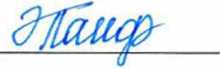 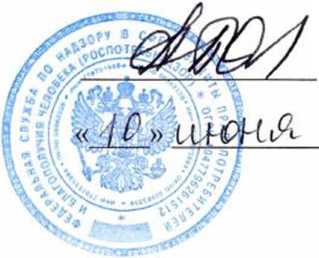 РЕКОМЕНДАЦИИнаблюдателям и представителям средств массовой информации,
находящимся па участках для голосования при проведении
общероссийского голосовании по вопросу одобрения изменений
в Конституцию Российской Федерации, по профилактике рисков,
связанных с распространением коронавирусной инфекции (COVID-19)Во избежание рисков, связанных с распространением коронавирусной инфекции (COVID-19), при проведении общероссийского голосования по вопросу одобрения изменений в Конституцию Российской Федерации, для создания условий безопасности на участках для голосования наблюдателям и представителям средств массовой информации (далее - представители СМИ), присутствующим в помещениях для голосования или специально оборудованных местах для голосования (далее - помещения (места) для голосования), рекомендуется соблюдать нижеследующие правила поведения.Рекомендации наблюдателям и представителям СМИ при нахождении в помещении (месте) для голосованияНаблюдатели и представители СМИ должны прибывать на участок для голосования с подтверждающими их статус документами, в том числе с документом, удостоверяющим личность, и необходимыми для работы индивидуальными письменными принадлежностями.Перед проходом в помещение (место) для голосования придерживайтесь нанесенных специальных линий (указателей) движения, за которые не рекомендуется заходить при нахождении на предыдущей линии (у предыдущего указателя) другого человека. Соблюдайте безопасную дистанцию между находящимися рядом людьми, которая должна составлять не менее 1,5-2 метров.Перед проходом в помещение (место) для голосования в обязательном порядке пройдите температурный контроль. В случае выявления у вас повышенной температуры или иных признаков заболевания Вам может быть рекомендовано не посещать помещение (место) для голосования.На входе в помещение (место) для голосования вытрите обувь о коврик с антисептической (дезинфицирующей) пропиткой, обработайте руки антисептическими средствами, наденьте одноразовые маску и перчатки.Предъявите члену участковой комиссии, осуществляющему регистрацию лиц, присутствующих при проведении голосования, документы, подтверждающие статус наблюдателя или представителя СМИ, а также документ, удостоверяющий личность (паспорт или документ, заменяющий паспорт). Указанные документы рекомендуется показать самостоятельно в развернутом виде, не передавая их в руки члену комиссии.С целью идентификации Вашей личности при предъявлении указанных выше документов необходимо кратковременно опустить маску.В помещении (месте) для голосования участковая комиссия заранее определяет места расположения наблюдателей и представителей СМИ. Для соблюдения дистанции между людьми, находящимися в помещении (месте) для голосования, стулья, на которых размещаются наблюдатели и представители СМИ в течение дня голосования, должны располагаться на расстоянии не менее 1,5-2 метров друг от друга. На таком же расстоянии их рекомендуется размещать от входа (выхода) к месту для голосования, от столов, за которыми располагаются члены комиссии, стационарных ящиков для голосования, кабин для голосования или иных специально оборудованных мест.Находитесь в помещении (месте) для голосования в течение всего времени пребывания в перчатках и маске, меняя маску не реже 1 раза в 3 часа на новую.В течение дня голосования рекомендуется регулярно мыть с мылом руки или проводить их обработку антисептическими средствами, а также производить измерение температуры.При вынужденном передвижении по помещению (месту) для голосования, в случае необходимости обращения к председателю участковой комиссии или к лицу, его замещающему, соблюдайте дистанцию не менее 1,5-2 метров от находящихся рядом членов комиссии и участников голосования. В этих целях рекомендуется соблюдать специальную разметку (указатели), обозначенную для передвижения участников голосования по помещению (месту) для голосования.Фото- и видеосъемка в помещении (месте) для голосования может осуществляться с места, определенного председателем участковой комиссии, с учетом соблюдения дистанции не менее 1,5-2 метров от людей, находящихся в помещении для голосования.Используемые в течение дня гаджеты, фото- и видеотехнику рекомендуется регулярно протирать дезинфицирующими средствами.При подготовке к выезду на участок для голосования съемочной группы для работы над телерепортажем целесообразно рекомендовать ее руководителю измерять температуру всем лицам из состава съемочной группы (журналистов, операторов, звукорежиссеров и др.) до выезда к месту голосования.Категорически запрещается:употребление пищи и напитков, кроме воды, непосредственно в помещении (месте) для голосования. Для приема пищи необходимо предусмотреть иное место;рукопожатия и другие физические контакты, нарушающие безопасную дистанцию между лицами, находящимися в помещении (месте) для голосования.Рекомендации наблюдателям и представителям СМИ при проведении голосования вне помещения для голосования, а также на территории или в месте, оборудованном для проведения голосованияВ случае если Вы осуществляете наблюдение при проведении голосования вне помещения для голосования, необходимо соблюдать указанные выше санитарные нормы: находиться при этом в маске и перчатках, а при необходимости и в одноразовом халате, регулярно проводить антисептическую обработку рук.Соблюдайте дистанцию не менее 1,5-2 метров между Вами и всеми лицами, присутствующими при проведении голосования вне помещения для голосования.Рекомендации наблюдателям и представителям СМИпри осуществлении подсчета голосов участников голосования
и установления итогов голосованияНаблюдение за подсчетом членами участковой комиссии голосов участников голосования осуществляйте в маске и перчатках.При наблюдении за указанными процедурами соблюдайте дистанцию не менее 1,5-2 метров между всеми находящимися в помещении (месте) для голосования членами комиссии, наблюдателями, представителями СМИ.При получении заверенной копии протокола об итогах голосования расписывайтесь в соответствующем реестре индивидуальной ручкой.В случае возникновения необходимости воспользоваться в этом случае иной ручкой рекомендуется проводить ее дезинфекцию после каждогоиспользования.участникам общероссийского голосования по вопросу одобрения
изменений в Конституцию Российской Федерации
по профилактике рисков, связанных с распространением
коронавирусной инфекции (COVTD-19)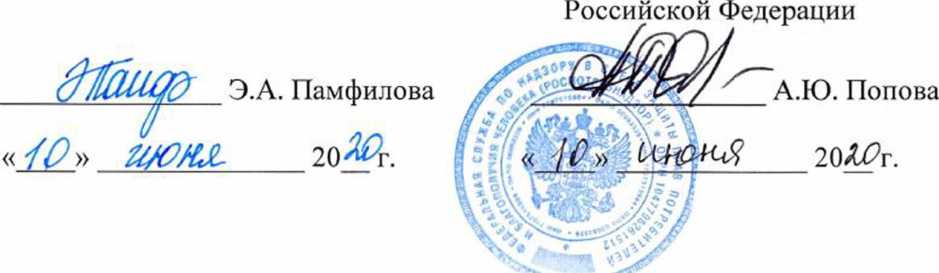 В целях профилактики рисков, связанных с распространением коронавирусной инфекции (COVID-19), создания условий для безопасного участия граждан Российской Федерации в общероссийском голосовании по вопросу одобрения изменений в Конституцию Российской Федерации участникам голосования при голосовании в помещениях для голосования или специально оборудованных местах для голосования (далее - помещение (место) для голосования) рекомендуется соблюдать следующие правила.1. При голосовании в помещении (месте) для голосования
в день голосования (в день проведения голосования до дня голосования) По прибытии на участок для голосования перед проходом в помещение (место) для голосования придерживайтесь нанесенных специальных линий (указателей) движения, за которые не рекомендуется заходить при нахождении на предыдущей линии (у предыдущего указателя) другого участника голосования. Соблюдайте безопасную дистанцию между находящимися рядом людьми, которая должна составлять не менее 1,5- 2 метров.На входе в помещение (место) для голосования в обязательном порядке пройдите температурный контроль, вытрите обувь о коврик с антисептической (дезинфицирующей) пропиткой, обработайте руки антисептическими средствами, получите индивидуальную ручку, маску и перчатки, наденьте одноразовые маску и перчатки.Внимательно изучите схему передвижения участников голосования в помещении (месте) для голосования и строго соблюдайте ее в целях исключения скопления людей и образования очередей.Для получения бюллетеня самостоятельно предъявите члену участковой комиссии документ, удостоверяющий личность (паспорт или документ, заменяющий паспорт). Не передавая документ ему в руки, покажите его в развернутом виде с перелистыванием страниц - разворота документа с фамилией, именем, отчеством и фотографией, а также страницы с указанием места жительства.Предъявление документа, удостоверяющего личность, производите с расстояния, позволяющего члену участковой комиссии рассмотреть указанные в нем сведения.С целью идентификации личности участника голосования при предъявлении члену участковой комиссии документа, удостоверяющего личность, необходимо кратковременно опустить маску.При проставлении подписи в списке участников голосования, а также при получении бюллетеня сохраняйте дистанцию не менее 1,5-2 метров между собой и членом комиссии.Для проставления подписи в списке участников голосования и при заполнении бюллетеня используйте индивидуальную ручку.Заходя в кабину для голосования, старайтесь не касаться стенок кабины и не находитесь в ней в течение длительного времени.При подходе к стационарному ящику для голосования для опускания бюллетеня соблюдайте дистанцию в случае, если возле ящика в этот момент находится другой участник голосования.В помещении (месте) для голосования рекомендуется находиться по возможности не более 15 минут.На выходе из помещения (места) для голосования использованные одноразовые маску и перчатки, а также выданную на входе индивидуальную ручку рекомендуется выбросить в предназначенный для этого контейнер, после чего обработать руки антисептическим средством.Категорически запрещается:употребление пищи и напитков в помещении (месте) для голосования;рукопожатия и другие физические контакты, нарушающие безопасную дистанцию между лицами, находящимися в помещении (месте)для голосования.2. При голосовании вне помещения (места) для голосования
(в том числе на территории или в месте, оборудованном для проведения
голосования вне помещения для голосования)В случае если по какой-либо причине у вас нет возможности прибыть в дни голосования в помещение (место) для голосования, Вы можете проголосовать, находясь у себя дома или прибыв в то место, которое может быть оборудовано комиссией для проведения голосования на придомовых территориях, на территориях общего пользования и в иных местах.Для того чтобы члены участковой комиссии и наблюдатели прибыли к Вам домой для проведения голосования, Вам следует в установленные сроки письменно или устно (в том числе при содействии других лиц) обратиться в соответствующую участковую комиссию с просьбой предоставить Вам право проголосовать вне помещения для голосования или подать такое заявление через личный кабинет федеральной государственной информационной системы «Единый портал государственных и муниципальных услуг (функций)».Голосование вне помещения для голосования, на территориях и в иных местах, оборудованных для проведения голосования (на придомовых территориях, на территориях общего пользования и в иных местах), проводится с соблюдением санитарных норм с использованием членами комиссии и наблюдателями средств индивидуальной защиты (одноразовых масок, перчаток, защитных экранов для лица, при необходимости и одноразовых халатов), а также антисептических средств для обработки рук и контактных поверхностей.В целях профилактики рисков заражения инфекцией при голосовании у себя дома Вам рекомендуется соблюдать следующие правила.Перед встречей с членами участковой комиссии и наблюдателями, которые выехали к Вам для проведения голосования, рекомендуется заранее приготовить документ, удостоверяющий личность (паспорт или документ, его заменяющий).Помимо переносного ящика для голосования, члены участковой комиссии и наблюдатели будут иметь скомплектованный для Вас индивидуальный набор для голосования.В индивидуальный набор в обязательном порядке входят:бюллетень, оформленный в установленном порядке;бланк заявления, содержащий Ваши данные, внесенные в него на основании поступившего от Вас обращения о предоставлении возможности проголосовать вне помещения для голосования;маска одноразовая;перчатки одноразовые;ручка;антисептическое средство в минимальной упаковке (например, санитайзер) или антисептическая салфетка.Перед комплектацией набора пакет подлежит обязательной дезинфекции, затем запечатывается во избежание попадания в него инфекции при транспортировке.По прибытии членов участковой комиссии и наблюдателей к Вашей квартире (дому) поверхность переносного ящика для голосования, дверная ручка квартиры (дома) и иные контактные поверхности будут обработаны антисептическими средствами.Для получения бюллетеня, который находится в индивидуальном наборе для голосования, Вам необходимо самостоятельно, не передавая в руки членам комиссии, предъявить в развернутом виде для обозрения паспорт. При этом необходимо перелистывать страницы паспорта - разворота документа с фамилией, именем, отчеством и фотографией, а также страницы с указанием места жительства.Предъявляйте паспорт с расстояния, позволяющего членам участковой комиссии рассмотреть указанные в нем сведения.Если Вы в момент предъявления паспорта находитесь в маске, Вам может быть рекомендовано кратковременно опустить маску для идентификации личности.Передача индивидуального набора для голосования осуществляется бесконтактным способом.При получении набора соблюдайте дистанцию не менее 1,5-2 метров между собой и членами комиссии.Голосование осуществляется Вами в своей квартире (доме), в которую (который) члены участковой комиссии и наблюдатели, присутствующие при проведении голосования, не заходят в целях профилактики рисков, связанных с распространением коронавирусной инфекции.Перед голосованием обработайте руки антисептическим средством или салфеткой, наденьте перчатки и маску.Перед тем как поставить свою подпись за получение бюллетеня, проверьте серию и номер своего паспорта, а также адрес места жительства, указанные в бланке заявления о предоставлении возможности проголосовать вне помещения для голосования.Проставляйте подпись на бланке заявления и заполняйте бюллетень своей ручкой или воспользуйтесь ручкой, находящейся в индивидуальном пакете для голосования.После окончания голосования опустите бюллетень в переносной ящик для голосования, который члены участковой комиссии предварительно устанавливают возле входа в вашу квартиру (дом).Бланк заявления с подписью, удостоверяющей получение Вами бюллетеня, опустите в отдельное приспособление для таких заявлений (ящик, бокс, коробку, пакет и.т.п.).После окончания голосования рекомендуется утилизировать использованную маску и перчатки, тщательно вымыть с мылом руки или обработать их антисептическим средством.Если Вы голосуете на территории или в месте, которое оборудовано комиссией для проведения голосования (на придомовой территории, на территориях общего пользования и в иных местах), то перед проведением голосования и после него Вам будет предоставлена возможность обработать руки антисептическими средствами. Также Вам будет предоставлены одноразовые маска и перчатки, индивидуальная ручка.При предъявлении паспорта и получении бюллетеня соблюдайте указанные выше правила.При подходе к переносному ящику для голосования после заполнения бюллетеня соблюдайте дистанцию в 1,5-2 метра в случае, если возле ящика в этот момент находится другой участник голосования.После окончания голосования в оборудованном для этого месте использованные одноразовые маску, перчатки и выданную на входе индивидуальную ручку рекомендуется выбросить в контейнер, после чего повторно обработать руки антисептическим средством.